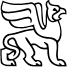 VALSTYBĖS ĮMONĖS TURTO BANKOGENERALINIS DIREKTORIUSĮSAKYMASDĖL VALSTYBĖS NEKILNOJAMOJO TURTO PERDAVIMO PATIKĖJIMO TEISE2024 m. balandžio 12 d. Nr. P13-17VilniusVadovaudamasis Lietuvos Respublikos valstybės ir savivaldybių turto valdymo, naudojimo ir disponavimo juo įstatymo 10 straipsniu ir įgyvendindamas Valstybės turto perdavimo valdyti, naudoti ir disponuoti juo patikėjimo teise tvarkos aprašą, patvirtintą Lietuvos Respublikos Vyriausybės 2001 m. sausio 5 d. nutarimu Nr. 16 „Dėl valstybės turto perdavimo patikėjimo teise ir savivaldybių nuosavybėn“,p e r d u o d u Viešojo saugumo tarnybai prie Vidaus reikalų ministerijos valdyti, naudoti ir disponuoti juo patikėjimo teise valstybei nuosavybės teise priklausantį ir šiuo metu Išteklių agentūros prie Lietuvos Respublikos vidaus reikalų ministerijos patikėjimo teise valdomą nekilnojamąjį turtą, esantį Kaune, Radvilėnų pl. 1:1. medicinos punktą (unikalus numeris – 1991-7006-5053, bendras plotas – 431,07 kv. metro, likutinė vertė 2024 m. balandžio 30 d. – 12 765,43 Eur);2. sandėlį (unikalus numeris – 1991-7006-5064, bendras plotas – 287,31 kv. metro, likutinė vertė 2024 m. balandžio 30 d. – 0,00 Eur);3. sandėlį (unikalus numeris – 1991-7006-5075, bendras plotas – 24,00 kv. metro, likutinė vertė 2024 m. balandžio 30 d. – 84,22 Eur);4. sargybos būstinę (unikalus numeris – 1991-7006-5086, bendras plotas – 136,33 kv. metro, likutinė vertė 2024 m. balandžio 30 d. – 1104,99 Eur).Teisės ir administravimo departamento direktorė,laikinai atliekantis generalinio direktoriaus funkcijas                                  	     Justė ŽibūdienėParengė:Audrius Navickas2024-04-09